Настоятель                    иерей Иаков Зайцев  Второй священник         иерей Сергий ШведовДиакон                             Владимир Давыдкин Расписание богослужений на февраль 2016 года.РУССКАЯ ПРАВОСЛАВНАЯ ЦЕРКОВЬМосковский ПатриархатИжевская и  Удмуртская ЕпархияПРИХОД СВЯТЫХ ПЕРВОВЕРХОВНЫХ АПОСТОЛОВ ПЕТРА И ПАВЛА5пятницаВечерня. Полиелейная утреня. Исповедь.16.006субботаБлж. Ксении Петербургской (XIX).Исповедь. Литургия. Панихида.Всенощное бдение. Исповедь.8.0016.007воскресеньеНеделя 36-я по Пятидесятнице. Глас 3-й.Собор новомучеников и исповедников Церкви Русской. Поминовение всех усопших, пострадавших в годину гонений за веру Христову.Молебен с акафистом  Преображению Господню.Исповедь. Литургия.8.009.0011четвергВсенощное бдение. Исповедь.16.0012пятницаСобор вселенских учителей и святителей Василия Великого, Григория Богослова и Иоанна Златоустого.    Исповедь. Литургия.Вечерня. Утреня. Исповедь.8.0016.0013субботаБессребреников мчч. Кира и Иоанна и с ними мцц. Афанасии и дщерей ее Феодотии, Феоктисты и Евдоксии (311).Исповедь. Литургия. Панихида.Всенощное бдение. Исповедь.8.0016.0014воскресеньеНеделя 37-я по Пятидесятнице. Глас 4-й. Предпразднество Сретения Господня. Мч. Трифона (250).Молебен с акафистом  Преображению Господню.Исповедь. Литургия.Всенощное бдение. Исповедь.8.009.0016.0015понедельникСедмица 38-я по Пятидесятнице.СРЕТЕНИЕ ГОСПОДА БОГА И СПАСА НАШЕГО ИИСУСА ХРИСТА.Исповедь. Литургия.8.0019пятницаВечерня. Утреня. Исповедь.16.0020субботаСщмч. Александра Талызина, пресвитера (1938).Исповедь. Литургия. Панихида.Всенощное бдение. Исповедь.8.0016.0021воскресеньеНеделя о мытаре и фарисее. Глас 5-й. Начало Постной Триоди.Молебен с акафистом  Преображению Господню.Исповедь. Литургия.8.009.0026пятницаВечерня. Утреня. Исповедь.16.0027субботаРавноап. Кирилла, учителя Словенского (869).Исповедь. Литургия. Панихида.Всенощное бдение. Исповедь.8.0016.0028воскресеньеНеделя о блудном сыне. Глас 6-й.Молебен с акафистом  Преображению Господню.Исповедь. Литургия.8.009.00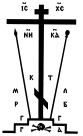 